								Rotterdam, 8 juni 2020Beste ouders/verzorgers,Vandaag zijn we weer gestart met het volledige aantal kinderen. Wat was het vanmorgen een mooi moment om onze kinderen weer blij en vrolijk op school te zien.We hebben de kinderen feestelijk ontvangen met een ballonnenboog en hebben we er met elkaar een plezierige dag van gemaakt. Wat fijn dat het halen en brengen ook geleidelijk en met 1,5 meter afstand gepaard ging. Bedankt dat u zich aan de afspraken hebt gehouden om de kinderen op school af te zetten, niet te lang te blijven staan en maar met 1 persoon de kinderen bent komen brengen of halen. Als we dit met elkaar volhouden, zorgen wij op de MMK-school er in ieder geval voor, dat we de regels en afspraken netjes naleven.Natuurlijk was er vandaag, net als de voorgaande weken, zorg voor het desinfecteren van o.a. deurklinken, trapleuningen en toiletten. Daarnaast spelen we in twee groepen buiten en werken we als we instructie of ondersteuning geven met een plexiglas scherm. De kinderen verzamelen nog steeds in de vakken en gaan van daaruit naar de groep. Er wordt zoveel mogelijk in de eigen groep gewerkt. Zoals u weet zijn alle activiteiten voor dit schooljaar komen te vervallen. De uitzondering is de afscheidsavond voor groep 8. Echter deze zal zonder ouders worden georganiseerd. Tot de zomervakantie maken we ook geen gebruik van de gymzaal. Wij vinden dit een te groot risico en kunnen daar niet aan alle hygiëne maatregelen voldoen. De kinderen zullen om het wegvallen van de gymlessen te vervangen extra buitenactiviteiten doen. Natuurlijk blijven verder alle richtlijnen vanuit het RIVM van kracht.Vanaf morgen zullen we ouders gaan bellen die weinig of geen strippen meer hebben. U kunt uw geld in een envelopje aan uw kind of één van de leerkrachten ’s morgens op het plein geven. We zijn heel blij dat er ook steeds vaker volle groepen op de Beestenboel zijn. Fijn dat ook de peuters weer naar school komen. De woensdag blijft tot de zomervakantie gesloten. We hopen u middels deze brief weer voldoende geïnformeerd te hebben. Met vriendelijke groet,Sadhana Raaijmakers en Michiel Breijs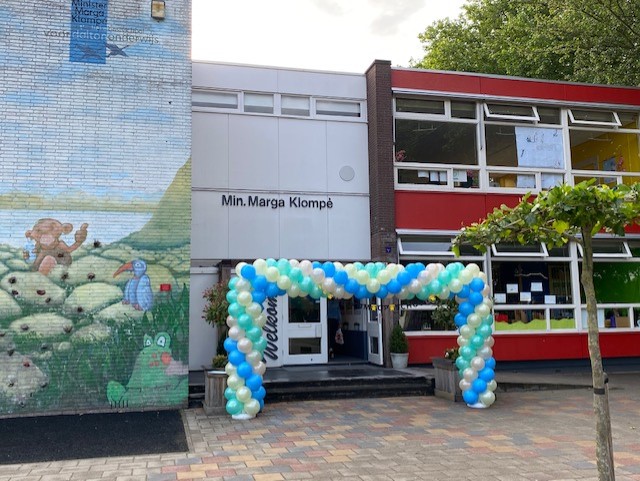 